ROMBLON STATE UNIVERSITY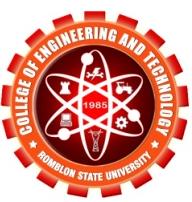 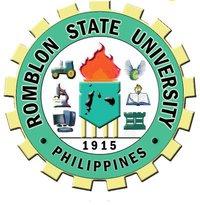 College of Engineering and TechnologyMain Campus, Odiongan, Province of RomblonASSIGNMENT #1ME326 ENVIRONMENTAL ENGINEERING					Engr. Reynaldo P Ramos, PhD							DUE ON 30 NOVEMBER 2017. NOTEBOOKS WILL BE COLLECTED.Identification of environmental issues and problems faced by your community (barangay – permanent place of residence): Identify at least three (3) main/major pressing environmental problems/issues currently faced by your community (barangay – permanent residence).Explain the major causes or sources of each problem/issue.Identify the solutions or remedies to solve for each problem/issue.Write your answers in your NOTEBOOK dedicated for Environmental Engineering subject.You can use the matrix below for your answer.Environmental Issue/Problem of the BarangayCause or Source of the ProblemSolution or Remedy of the ProblemBe specific with the issue/problem related to the environment (related to water, air, solid waste, marine, forest, biodiversity, land, etc.) that the barangay currently facing.Identify the main cause or source of the problem. What is the reason why this issue or problem is currently faced by the barangay?Be specific. The solution/remedy should be doable and it can directly address the identified environmental issue/problem. One issue/problem can be solved by 1 or more strategies.